广东财经大学2020年MBA招生简章一、学校简介广东财经大学地处广州互联网集聚区、未来全球智慧城市示范区——琶洲，毗邻广州国际会展中心。学校已建成以经济学、管理学、法学为主体，经、管、法、文、理、工、艺等多学科协调发展，并具有鲜明财经特色和优势的学科体系。获批为教育部首批研究生课程建设试点单位。2013年首次获批设立博士后科研工作站。学校创建了“海外实践教学平台”德国基地、意大利基地、新西兰基地和坦桑尼亚基地，成为“一带一路”高校联盟成员院校和教育部“中美人才培养计划”121项目创新人才培养实验基地。2017年6月被确定为广东省博士学位授予立项建设单位。二、MBA项目简介我校MBA教育始终坚持“精商通法，敦行致远”的办学理念，践行“培育业界精英，弘扬粤商文化，贡献管理智慧”办学使命，致力于培养“精管理、通财务、懂法律、善投资”的高层次复合型高端人才，打造根植于粤港澳大湾区，放眼全球的企业家摇篮。荣获“中国MBA特色院校”、“中国品牌影响力MBA院校”、“中国十佳特色商学院”等荣誉。三、MBA项目特色财经优势，学科互通我校是广东省唯一具有硕士授予权的财经类院校，拥有华南地区高校最齐全的财经类学科专业体系。MBA学院与我校金融硕士、会计硕士、保险硕士、税务硕士等共同创立财经类专业硕士课程共享平台，每学期均有优质课程互通互选，学分互认，满足个性化教育需求。扎根广东，商法融合基于广东的特殊地缘，立足粤港澳大湾区，深耕珠三角，依托粤商文化研究中心，发挥粤商研究专长，走产学研合作发展之路。同时充分发挥经管法三大主体学科优势，依托国家卓越法律人才教育培养基地、省级重点学科，积极探索“商法融合”的人才培养模式，服务广东地区发展建设。名师引领，多元协同实施“MBA名师工程”，举全校之力整合全校最优质的师资，聘请国内外知名院校的“EMBA/MBA”博士生导师以及国内一流企业如美的、格力、欧派等领袖或高管为学生授课。设立校友企业导师，实行“双导师制”，在职业能力提升、理论知识运用、职业规划、案例分析、企业实践、论文写作等方面予以指导，保证学生能够理论联系实际、提升解决实际问题的能力。聚焦实践，创新创业创立广东省首个MBA创业园，鼓励学生创业创投项目进驻创业园；创办“亚太天能”创业创投班，建立一批省级校企联合培养基地，为学生创业实践、实习、就业提供实践平台；以赛代练，组织并资助MBA学生参加各类国家级、省级、校级大赛，如创业大赛、案例大赛、企业竞争模拟大赛等，提升学生商业素养及实战能力。中外合作，国际视野我校与金砖五国、欧美等国内外、境内外高校建立学生交流学习平台，为学生提供丰富的交流学习机会。我校与欧美大学实施国际双硕士培养计划，联合培养模式为1+1.5+0.5（第1、2、6学期在广东财经大学学习，第3、4、5学期在国外大学学习），按时获得双方学位后可申请获得外方学费60%的奖学金，最高不超过10万元（学生取得我校MBA录取资格后可申请）。四、招生人数及学习方式注：根据考生报考人数和学校实际下达招生指标数，上述招生计划有可能进行微调，招生人数最终以学校下达的招生指标为准。五、报名条件1、大学专科毕业五年及以上者(含2015年8月31日前毕业的考生)；2、大学本科毕业三年及以上者（含2017年8月31日前毕业的考生）；3、硕士学位且两年及以上者（含2018年8月31日前毕业的考生）。六、学生奖助学金及补贴1、学生奖助学金注：如学校出台新奖助学金政策，则以新政策为准2、海外创新创业项目补贴凡报考我校并被录取的全日制MBA研究生，参加我校组织的“广东财经大学海外实践教学平台”德国基地、意大利基地、新西兰基地和坦桑尼亚基地等海外创新创业活动，可申请最高额度为10000元的创新创业活动支持补贴。七、报考流程1、网上报名2019年10月10日－31日，登录中国研究生招生信息网报名（以教育部公布的时间为准）。2、现场确认2019年11月中上旬，凭本人证明材料到指定地点进行报名资格审查、网上报名信息确认、缴费、照相、打印并确认考生信息表。3、全国联考时间：2019年12月底。全国联考科目为管理类联考综合能力和英语二，综合能力满分200分（数学、逻辑、写作），英语二满分100分。联考科目的命题由教育部考试中心统一组织。考试范围参见教育部考试中心编制的考试大纲。4、复试在联考成绩公布后于3月下旬组织复试。复试内容包括政治理论、专业与情景化面试（含英语口语与听力）、无领导小组面试。复试由学校组织。5.录取根据考生的联考成绩、复试成绩、政审及体检结果，择优录取。八、课程设置九、学历学位缴清学费、修满学分并完成硕士学位毕业论文答辩者，授予广东财经大学颁发的硕士研究生毕业证书和工商管理硕士学位证书。十、学费非全日制三年学费：138，000元（不含教材费），每年缴费46000元。全日制两年学费：56，000元（不含教材费），每年缴费28000元。十一、档案及人事关系管理 1、定向。定向生档案及人事关系属于原单位，户口不调入学校，毕业后无需派遣，入学时需与学校签订定向培养协议，否则取消录取资格。 2、非定向。非定向生档案及人事关系必须调入学校，否则取消录取资格，户口可选择调入学校，毕业可申请就业报到证。十二、联系方式地址：广州市海珠区仑头路21号广东财经大学北三研究生楼804室   电话： 020-84095147，84095128邮箱：mba@gdufe.edu.cn网址：http://mba.gdufe.edu.cn/2020年广财MBA备考群：524266238  广东财经大学MBA微信公众号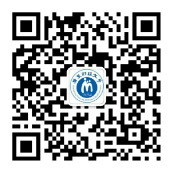 学习方式学制招生人数备注全日制2年65广州校区25人佛山校区40人非全日制3年60广州校区类型奖励名称奖励等级名额奖励金额（元）全日制奖学金全日制（非定向）学业奖学金一等奖10%10000/年/人全日制奖学金全日制（非定向）学业奖学金二等奖30%6000/年/人全日制奖学金全日制（非定向）学业奖学金三等奖60%3000/年/人全日制奖学金全日制（非定向）助学金奖励100%6000/年/人全日制奖学金国家奖学金奖励5%20000/年/人全日制奖学金研究生“三助”酬金奖励若干最高880/月全日制奖学金优秀成果奖奖励若干1000-5000/人全日制奖学金优秀研究生干部奖励若干500/年/人全日制奖学金十佳毕业研究生奖励若干2000/人非全日制奖学金第一志愿非全日制奖学金一等奖1名10000/人非全日制奖学金第一志愿非全日制奖学金二等奖2名5000/人非全日制奖学金第一志愿非全日制奖学金三等奖3名3000/人非全日制奖学金优秀成果奖奖励若干1000-5000/人非全日制奖学金优秀研究生干部奖励若干500/年/人非全日制奖学金十佳毕业研究生奖励若干2000/人校区奖佛山校区异地奖学金奖励100%人均6000类别课程设置课程设置基础课程政治、商务英语、粤商文化、商业伦理与企业责任、学位论文专题政治、商务英语、粤商文化、商业伦理与企业责任、学位论文专题核心课程数据模型与决策、管理经济学、组织行为学、人力资源管理、战略管理、营销管理、运营管理、会计学、公司理财、企业管理法律制度数据模型与决策、管理经济学、组织行为学、人力资源管理、战略管理、营销管理、运营管理、会计学、公司理财、企业管理法律制度专业课程企业战略与服务营销方向消费者行为学、公司治理、跨国公司战略、服务营销专业课程组织与人力资源管理方向领导力与团队、人力资源测评与开发、绩效与薪酬管理、员工关系管理专业课程财务管理与税收筹划方向成本与管理会计、内部控制理论与实务、企业税收筹划、企业税收风险控制专业课程金融理财与保险管理方向金融学、金融综合理财规划、证券投资学、金融风险管理公共选修课程演讲与口才、管理沟通、职业发展规划、国际商务谈判、商务计划书写作、商业模式创新、电子商务与互联网专题、商事纠纷处理演讲与口才、管理沟通、职业发展规划、国际商务谈判、商务计划书写作、商业模式创新、电子商务与互联网专题、商事纠纷处理综合实践课程粤商高端论坛、走进粤商企业（移动课堂）、企业运作仿真、创新创业实践、企业诊断与咨询、企业法务实训、专业实习实践粤商高端论坛、走进粤商企业（移动课堂）、企业运作仿真、创新创业实践、企业诊断与咨询、企业法务实训、专业实习实践创业投资课程创新创业创投专题、创业投资实践创新创业创投专题、创业投资实践国际化交流海外创新创业实践、广东财经大学—德国欧福大学双硕士数字化企业管理课程海外创新创业实践、广东财经大学—德国欧福大学双硕士数字化企业管理课程